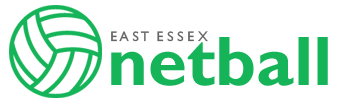 East ESSEX COUNTY NETBALL ASSOCIATION PRIVACY POLICYEast Essex County Netball Association (EECNA) is committed to ensuring that personal information is held fairly, lawfully and securely in accordance with date protection laws.This policy provides you with information about how we are handling or intending to handle your personal information that you share with us.If you are aged 16 or under, please get your parent/guardian’s permission before you provide any personal information to us.Introduction to data protectionWe have an obligation under Regulation (EU) 2016/679 of the European Parliament – the General Data Protection Regulation (‘GDPR’) to provide you with information about how and why we use your data. We recognise our obligations and your legal rights set out in the GDPR.Data Protection OfficerWhilst EECNA does not have a dedicated Data Protection Officer, we have access to relevant expertise within the county. For any queries please email: Danielle.belton@eastessexnetball.co.ukAmendments to our Privacy PolicyAny amendments made to this policy will be communicated to your local league and will also be published on our EECNA website.  Who will need to collect data from our members?County Committee MembersCounty AcademiesOfficiating RolesAssessorsMentos/CoachesTutorsEvent Co-ordinatorsSchools TournamentsCounty Competitions Regional Youth LeagueWhat is personal data? Personal data means any information relating to a living individual who can be identified directly or indirectly by the information.The types of personal data we may collectThe data we collect about you, our members will vary, depending on your role within the county and our responsibilities to you. Here are some examples of the sorts of data we may collect:NameContact information (e.g. home address, email address, telephone numbers)Date of birthEmergency contact detailsAny umpiring/coaching qualificationBank DetailsWe will only collect the most basic information that is necessary. How we use your personal informationWe collect, store and process personal data, using excel spreadsheets, word documents and email distributions. We may share your information with other netball communities, including but not restricted to;England NetballEast RegionEssex County Leagues  SouthendBasildonChelmsfordColchesterHarlowSETNAWe do not pass any information on to any unrelated netball parties. Our website will be used to share the relevant contact information for the County Committee Members. Unrelated parties are able to access any information that is on the website.Retaining your informationIf we collect your personal information, the length of time that we retain it is determined by a number of factors, including the purpose for which we use that information.We do not retain personal information in an identifiable format for longer than is necessary.  Where you have consented for us to retain your data, we will only hold the data for the duration of your consent.Accuracy of personal informationEECNA takes reasonable steps to ensure that whenever personal information is collected or disclosed, it is accurate, complete and up to date. Where you have provided CONSENTWe may use and process your personal information where you have consented for us to do so for the following purposes:To contact you via email, text message, WhatsApp, Facebook, with details of courses and events organised by EECNA.Where required to comply with our LEGAL OBLIGATIONSWe will use your personal information to comply with our legal obligations including: (i) the Police or any other public authority or criminal investigation body; (ii) to verify the accuracy of data that we hold about you.Where there is a LEGITIMATE INTERESTWe may use and process your personal information where it is necessary for us to pursue our legitimate interests as a County Netball Association for the following purposes:To correspond and communicate with you and for general administration including managing your queries or complaints.for efficiency, accuracy or other improvements of our databases and systems e.g. by combining systems or consolidating records we hold about you.Disclosing, sharing and transferring your personal dataWe will share information about you with EECNA where required for the purpose of your participation in Netball, for regulatory reasons and to provide you information about Netball. We may disclose your personal information to third parties from time to time if we are under a duty to comply with any legal obligation, as stated above under information we collect about you: Legal Obligations.Data retentionThe data we have collected will be retained for as long as appropriate to your role as a member of EECNA. The data will be reviewed annually and archived/deleted where appropriate. Information SecurityEECNA will take all steps reasonably necessary including policies, procedures and security features to ensure that information about you is treated securely and protected from unauthorised and unlawful access and used in accordance with this privacy policy. Your rightsThe GDPR grants you certain rights (‘information rights’) which we summarise below:Right of access: You have the right of access to information we hold about or concerning you. If you would like to exercise this right, you should contact us using the details below.Right of rectification or erasure: If you feel that any data that we hold about you is inaccurate you have the right to ask us to correct or rectify it. You also have a right to ask us to erase information about you where you can demonstrate that the data we hold is no longer needed by us, or if you withdraw the consent upon which our processing is based, or if you feel that we are unlawfully processing your data. Your right of rectification and erasure extends to anyone we have disclosed your personal information to and we shall take all reasonable steps to inform those with whom we have shared your data about your request for erasure.Right to restriction of processing: You have a right to request that we refrain from processing your data where you contest its accuracy, or the processing is unlawful and you have opposed its erasure, or where we don’t need to hold your data anymore but you need us to in order to establish, exercise or defend any legal claims, or we are in dispute about the legality of our processing your personal data.Right to portability: You have a right to receive any personal data that you have provided to us in order to transfer it onto another data controller where the processing is based on consent and is carried out by automated means called a data portability request.Right to object: You have a right to object to our processing of your personal data where the basis of the processing is our legitimate interests including but not limited to direct marketing and profiling.Right to withdraw consent: You have the right to withdraw your consent for the processing of your personal data where the processing is based on consent.Right of complaint: You also have a right to lodge a complaint about any aspect of how we are handling your data with the UK’s Information Commissioner’s Office who can be contacted at: Wycliffe House, Water Lane, Wilmslow, Cheshire, SK9 5AF Version NumberDate Complied / RevisedComplied / Revised By00124th September 2019Danielle Belton 